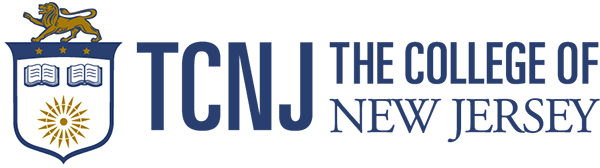  CONSENT FOR THE COLLECTION AND PROCESSING OF PERSONAL DATA FROM THE EUROPEAN UNIONPursuant to the European Union General Data Protection Regulation (“EU GDPR”), The College of New Jersey (“TCNJ”), in its capacity as a data controller under the EU GDPR,  TCNJ is seeking consent from you (the “Data Subject”) to collect and use your personal data, including sensitive data, for a lawful basis, which may include, but not limited to, employment, admission and enrollment, study abroad, internship abroad, online education, etc.  For information on how TCNJ uses data, please review TCNJ’s privacy notieces available here: https://privacy.pages.tcnj.edu/related-links/general-data-protection-regulation-european-union.“Personal data” means any information relating to an identified or identifiable natural person (a “data subject”). An identifiable natural person is one who can be identified, directly or indirectly, in particular by reference to an identifier such as a name, an identification number, location data, an online identifier or to one or more factors specific to the physical, physiological, genetic, mental, economic, cultural, or social identity of that natural person.Any personal data that is collected from you in or tranferred from the EU will be used solely for the following purposes:participation in the following research study (specify research title here)and is necessary for that purpose.  This may include processing the personal data as required to execute contractual obligations in connection with the previously described purpose and compliance with applicable laws, or to execute the obligations to you concerning your:participation in the following research study (specify research title here)Personal data will be handled and processed only by the persons who are responsible for the necessary activities for the designated purpose(s), and will be transmitted from the EU to the The College of New Jersey’s campus, located at 2000 Pennington Road, Ewing, NJ 08628, USA.  Your personal data will be stored in accordance with the record retention requirements applicable to TCNJ as a public institution of higher education in the state of New Jersey, and any other applicable U.S.A. laws.  Under the EU GDPR, the Data Subject has the right to request access to, rectify, erase and restrict the processing of your personal data.  You also have the right to revoke this consent to use your personal data by contacting the Privacy Officer at privacy@tcnj.edu.  These rights are more specifically described in the Privacy Notices posted on the TCNJ webpage at privacy.tcnj.edu.I, the Data Subject, have read this notice and consent to TCNJ processing my personal data for the designated purposes described in this notice.  gives consent                                                                does not give consentDate [Month/Day/Year]:  ____________________________Print Name _________________________________________Signature _________________________________________If you have any questions about this consent or the use of your personal data described herein, you may contact [[Insert name and contact info of researcher at TCNJ requesting use of the personal data]].